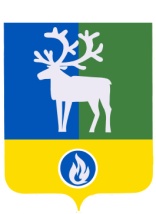 СЕЛЬСКОЕ ПОСЕЛЕНИЕ  ЛЫХМАБЕЛОЯРСКИЙ РАЙОНХАНТЫ-МАНСИЙСКИЙ АВТОНОМНЫЙ ОКРУГ – ЮГРАСОВЕТ ДЕПУТАТОВРЕШЕНИЕот 10 февраля 2016 года                                                                                                            № 8 Об отчетах главы сельского поселения Лыхма о своей деятельности и результатах деятельности администрации сельского поселения Лыхма за 2015 годВ соответствии с Федеральным законом от 06 октября 2003 года № 131-ФЗ  «Об общих принципах организации местного самоуправления в Российской Федерации»,     уставом сельского поселения Лыхма, решением Совета депутатов сельского поселения Лыхма от 19 октября 2007 года № 15 «Об утверждении Положения о порядке осуществления контроля за исполнением органами местного самоуправления и должностными лицами местного самоуправления сельского поселения Лыхма полномочий  по решению вопросов местного значения» Совет   депутатов сельского поселения  Лыхма р е ш и л:1. Принять:1) отчет главы сельского поселения Лыхма о своей деятельности за  2015 год согласно приложению 1 к настоящему решению.2) отчет главы сельского поселения Лыхма о результатах деятельности администрации сельского поселения Лыхма за 2015 год согласно приложению 2 к настоящему решению.2. Признать деятельность главы сельского поселения Лыхма и  администрации сельского поселения Лыхма за 2015 год удовлетворительной.3. Опубликовать настоящее решение в газете «Белоярские вести».Глава сельского поселения                                                                                     С.В. БелоусовПРИЛОЖЕНИЕ 1к решению Совета депутатовсельского поселения Лыхмаот 10 февраля 2016 года № 8  О Т Ч Е Тглавы сельского поселения Лыхма о своей деятельности за 2015 годГлавой муниципального образования сельское поселение Лыхма является глава сельского поселения Лыхма (далее – глава поселения). Глава поселения является высшим должностным лицом поселения, наделенным уставом сельского поселения Лыхма собственными полномочиями по решению вопросов местного значения в соответствии со статьей 36 Федерального закона от 6 октября 2003 года № 131-ФЗ «Об общих принципах организации местного самоуправления в Российской Федерации».Глава поселения обладает следующими полномочиями по решению вопросов местного значения поселения:1) представляет муниципальное образование в отношениях с органами местного самоуправления других муниципальных образований, органами государственной власти, гражданами и организациями, без доверенности действует от имени поселения;2) подписывает и обнародует в порядке, установленном уставом, нормативные правовые акты, принятые Советом депутатов сельского поселения Лыхма                        (далее - Совет поселения); 3) издает в пределах своих полномочий правовые акты (постановления, распоряжения);4) вправе требовать созыва внеочередного заседания Совета поселения;5) входит в состав Совета поселения с правом решающего голоса и исполняет полномочия председателя Совета поселения;6) возглавляет администрацию поселения;7) обеспечивает осуществление органами местного самоуправления полномочий по решению вопросов местного значения и отдельных государственных полномочий, переданных органам местного самоуправления федеральными законами и законами субъекта Российской Федерации.В 2015 году глава поселения участвовал в 4 заседаниях Совета глав при Губернаторе Ханты-Мансийского автономного округа – Югры по развитию местного самоуправления в Ханты-Мансийском автономном округе – Югре в г. Ханты-Мансийске. В целях обеспечения эффективного взаимодействия органов местного самоуправления Белоярского района и органов местного самоуправления поселений в границах Белоярского района образован Совет глав муниципальных образований Белоярского района, членом которого является глава сельского поселения Лыхма.           В 2015 году глава поселения принимал участие в  заседаниях  Совета глав муниципальных образований Белоярского района, на которых обсуждались наиболее важные проблемы и вопросы в области межбюджетных отношений, финансово-экономических основ местного самоуправления, организационных и территориальных основ местного самоуправления, разграничения полномочий между органами местного самоуправления Белоярского района и поселений в границах Белоярского района.Одним из основных направлений деятельности главы поселения является нормотворческая деятельность, совершенствование нормативной базы для полноценного осуществления полномочий. Так, в пределах полномочий в 2015 году главой поселения подписано и обнародовано в порядке, установленном уставом сельского поселения Лыхма, 62 решения Совета поселения, из них имеющих нормативный характер – 46. Издано 125 постановлений администрации сельского поселения Лыхма, 200  распоряжений администрации сельского поселения Лыхма по основной деятельности и 108 распоряжений по личному составу. Все правовые акты, требующие обнародования, были размещены в средствах массовой информации в порядке, установленном уставом сельского поселения Лыхма, и на официальном сайте органов местного самоуправления Белоярского района в разделе «Муниципальные образования». На основании статьи 28  Федерального закона от 06 октября 2003 года № 131-ФЗ «Об общих принципах организации местного самоуправления в Российской Федерации», статьи 9 устава сельского поселения Лыхма, в целях обеспечения участия населения сельского поселения Лыхма в осуществлении местного самоуправления проведены публичные слушания:1) по проекту решения Совета депутатов сельского поселения Лыхма «О внесении изменения в устав сельского поселения Лыхма»  - 3;2) по проекту Совета депутатов сельского поселения Лыхма «Об исполнении бюджета сельского поселения Лыхма за 2014 год» - 1;3) по проекту решения Совета депутатов сельского поселения Лыхма «О бюджете на 2016 год»  - 1. Глава поселения осуществляет прием граждан по личным вопросам, рассматривает предложения, заявления и жалобы граждан. За отчетный 2015 год главой поселения проведено 76 личных приемов граждан. К главе поселения граждане обращались по жилищным вопросам, вопросам коммунально-бытового обслуживания, трудоустройства, торговли и другим вопросам. Также было 2 письменных обращения.   	В 2015 году главой  сельского поселения  была проведена 1 встреча с жителями поселения, на которой  главе поселения были заданы вопросы, наиболее часто поднимаемые в обращениях граждан: вопросы коммунально-бытового обслуживания, жилищные вопросы, вопросы о строительстве дорог, пассажирских перевозках. Все обращения рассмотрены в установленные сроки, заявителям направлены ответы.Глава поселения в 2015 году принимал участие в проходивших в сельском поселении культурно-массовых мероприятиях, посвященных: Дню защитника Отечества, Международному женскому дню 8 Марта, Дню матери, 70-летию победы в Великой отечественной войне 1941 – 1945 годов, Дню защиты детей,  Дню поселка и Дню народного единства. Глава поселения осуществлял функции распорядителя бюджетных средств при исполнении местного бюджета и в пределах своей компетенции заключал договоры от имени администрации сельского поселения Лыхма.На протяжении года решались вопросы финансирования в установленном порядке муниципальных казенных учреждений, внесения изменений в  уставы. На территории сельского поселения Лыхма  в 2015 году осуществляло свою деятельность одно муниципальное казенное учреждение культуры сельского поселения Лыхма, финансируемое за счет средств местного бюджета.В отчетном периоде продолжалась работа по формированию постоянно действующей системы обучения главы поселения. В 2015 году глава поселения   получил дополнительное профессиональное образование по охране труда.кабряВ рамках сотрудничества с Центром занятости и центром профессиональной подготовки и занятости подростков, глава поселения оказывает  содействие в трудоустройстве неработающих граждан поселка, обеспечении их временными работами, а так же трудоустройство  молодежи и подростков. Глава поселения руководил деятельностью Совета депутатов, осуществлял контроль над подготовкой к заседаниям, соблюдением своевременного подписания протоколов заседаний, решений и других документов, координировал деятельность постоянных  комиссий Совета депутатов.По представлению  главы поселения, Совета депутатов сельского поселения о награждении за активное участие в решении вопросов местного значения в сфере жилищно-коммунального хозяйства, большой вклад в благоустройство территории поселка  Лыхма и активную гражданскую позицию в 2015 году были награждены почетной грамотой, дипломом и благодарностью Ассоциации «Совета муниципальных образований Ханты-Мансийского автономного округа – Югры» – три жителя поселка:         - Почетной грамотой Ассоциации – начальник жилищно-эксплуатационного участка Бобровского линейного производственного управления магистральных газопроводов ООО «Газпром трансгаз Югорск»   Кременчук Светлана Анатольевна;          - Дипломом Ассоциации -  социальный педагог муниципального автономного общеобразовательного учреждения Белоярского района «Средняя общеобразовательная школа п. Лыхма» Бызова Наталья Валентиновна;- Благодарностью Ассоциации – электромонтер  по ремонту и обслуживанию службы Энерговодоснабжения Бобровского линейного производственного управления магистральных газопроводов ООО «Газпром трансгаз Югорск» Кренев  Михаил  Дмитриевич.   Исполняя полномочия высшего должностного лица сельского поселения, все свои усилия я направил  на создание на территории муниципального образования стабильной финансово-экономической и социально-политической обстановки, на улучшение управления муниципальным хозяйством и повышение ответственности исполнительной власти перед  населением поселения._____________ПРИЛОЖЕНИЕ 2к решению Совета депутатовсельского поселения Лыхмаот 10 февраля 2016 года № 8ОТЧЕТо результатах деятельности администрации сельского поселения Лыхма за 2015 годСоциально-экономическое развитие сельского поселенияОсновными направлениями деятельности администрации сельского поселения Лыхма (далее – администрация поселения) в 2015 году являлись повышение уровня и качества жизни жителей   сельского поселения, устойчивое экономическое развитие поселения в условиях усложнившейся экономической ситуации,  повышение качества бюджетного планирования, сохранение  историко-культурного наследия и культурных традиций всех народов, проживающих на территории сельского поселения Лыхма (далее – сельское поселение),  содействие духовному и национально-культурному развитию коренных малочисленных народов,   взаимодействие с правоохранительными органами в целях укрепления общественной безопасности.В 2015 году Администрация сельского поселения  в полном объеме выполняла все ключевые функции по непосредственному обеспечению жизнедеятельности  населения в рамках бюджетной обеспеченности. Территория нашего поселения составляет – 1544 га.Численность населения к  концу 2015 года составила 1594 человека, в том числе малочисленные народы Севера: манси -2 человека (1 семья),  ханты -12 человек (4 семьи).  Основная доля населения приходится на русских -  1031 человек, но помимо них в поселении проживают украинцы-180 человек, татары - 63 человека, прочие национальности-250 человек.  В 2015 году в сельском поселении Лыхма родилось 25 малышей.По оценочным данным на начало 2015 года доля трудоспособного населения составила 52,4%  (836 человека) от общей численности постоянного населения сельского поселения.  Промышленность сельского поселения Лыхма представлена следующими предприятиями:- Бобровское линейное производственное управление магистральных газопроводов общества с ограниченной ответственностью «Газпром трансгаз Югорск» открытого акционерного общества «Газпром» (далее - Бобровское ЛПУ МГ) (управление транспортировкой газа по трубопроводам, предоставление услуг гостиниц, производство электроэнергии, теплоэнергии и воды);   - автоколонна № 9 Белоярского управления технологического транспорта и специальной техники (Белоярское УТТиСТ) ООО «Газпром трансгаз Югорск» (оказание автотранспортных услуг для обеспечения бесперебойного транспорта газа); - производственно-техническое управление «Казымгазремонт» филиала Югорский ДОАО «Центрэнергогаз» ОАО «Газпром».Основным предприятием, обеспечивающим значительную часть сельского поселения Лыхма рабочими местами является Бобровское ЛПУ МГ, численность работников которого на конец отчетного периода составляет 537 человек.Потребности населения в продовольственных и непродовольственных товарах обеспечиваются предприятиями торговли, общественного питания разных форм собственности. Основная часть оборота розничной торговли обеспечивается представителями малого бизнеса (индивидуальными предпринимателями, осуществляющими свою деятельность без образования юридического лица).Количество индивидуальных предпринимателей в сельском поселении Лыхма в 2015 году составило 12 единиц. Из них 11 предпринимателей осуществляют свою деятельность в сфере розничной торговли, 1 – в сфере оказания услуг (парикмахерские услуги).Сферу потребительского рынка сельского поселения Лыхма в 2015 году представляют 11 магазинов, 1 рабочая столовая с числом на 50 посадочных мест.На территории сельского поселения функционирует Лыхминская амбулатория бюджетного учреждения  Ханты-Мансийского автономного округа - Югры «Белоярская  районная больница» на 44 посещения в смену.  Общеобразовательные услуги на территории сельского поселения Лыхма оказывает одно муниципальное бюджетное образовательное учреждение Белоярского района «Общеобразовательная средняя (полная) школа п. Лыхма» (школа и детский сад).  Численность детей посещающих учреждение на 1 сентября 2015 года составила 303 человека.На территории сельского поселения Лыхма действует лыжная база и учреждение физической культуры и спорта - культурно-спортивный комплекс Бобровского линейного производственного управления магистральных газопроводов ООО «Газпром трансгаз Югорск». Единовременная пропускная способность ФОКа и лыжной базы -  96 человек.  Структура учреждений культуры поселения включает в себя  1 учреждение культурно-досугового типа,  1 библиотеку, входящую в централизованную библиотечную систему.Сфера культуры представлена муниципальным казенным учреждением культуры сельского поселения Лыхма «Сельский дом культуры «Романтик» мощностью 200 мест.На территории сельского поселения Лыхма Белоярская аптека филиал № 2, обособленное структурное подразделение Лыхма Белоярский почтамп УФПС Ханты-Мансйского автономного округа – Югры филиал ФГУП «Почта России», а также Ханты-Мансийское отделение Сбербанка РФ № 1791/065, дополнительный офис «Лыхминский» филиала «Газпромбанк» (ОАО) г. Сургут, авиа касса.Формирование и исполнение бюджета сельского поселения ЛыхмаБюджет сельского поселения Лыхма на 2015 год сформирован и утвержден: по доходам в сумме – 18239 тыс. рублей, по расходам – 17861 тыс. рублей.В процессе исполнения бюджета доходная и расходная части бюджета составили: по доходам – 19408 тыс. рублей, по расходам – 15557,2  тыс. рублей.Доходы бюджета сельского поселения Лыхма по кодам классификации доходов бюджета составили:1) налог на доходы физических лиц- 11575 тыс. рублей;2) налоги на имущество – 164,9 тыс. рублей, из них:- налог на имущество физических лиц – 82,6 тыс. рублей;- земельный налог – 82,3 тыс. рублей;3) государственная пошлина за совершение нотариальных действий-64,7 тыс. рублей;4) доходы от использования имущества, находящегося в государственной и муниципальной собственности – 32,8 тыс. рублей;5) безвозмездные поступления от других бюджетов бюджетной системы Российской Федерации – 7278,2 тыс. рублей, из них:- дотации бюджетам поселений на выравнивание уровня бюджетной   обеспеченности – 6256,0 тыс. рублей;- субвенции на осуществление полномочий по государственной регистрации актов гражданского состояния – 37 тыс. рублей;- субвенции на осуществление первичного воинского учета – 506,6 тыс. рублей;- межбюджетные трансферты, передаваемые бюджетам поселений из бюджетов муниципальных районов на осуществление части полномочий по решению вопросов местного значения в соответствии с заключенными соглашениями – 478,6 тыс. рублей;- прочие межбюджетные трансферты, передаваемые бюджетам поселений – 200 тыс. рублей.Исполнение бюджета сельского поселения по расходам за отчетный период составило 15557,2 тыс. рублей.Доля затрат по отраслям:- глава муниципального образования – 1835,0  тыс. рублей;- функционирование представительного органа муниципального образования –            10 тыс. рублей;- осуществление полномочий по государственной регистрации актов гражданского состояния и федерального бюджета – 5867,0 тыс. рублей;- содержание лиц, уполномоченных совершать отдельные нотариальные действия в сельских поселениях – 668,6 тыс. рублей;- оценка недвижимости, признание прав и регулирование отношений по государственной и муниципальной собственности – 313,8 тыс. рублей;- выполнение других обязательств государства – 554,1 тыс. рублей;- обеспечение деятельности подведомственных учреждений – 135,0 тыс. рублей;- долгосрочная целевая программа сельского поселения «Укрепление пожарной безопасности в сельском поселении Лыхма»   – 40 тыс. рублей;-   программа сельского поселения «Развитие муниципальной службы сельского поселения  Лыхма»  – 37 тыс. рублей;-   программа сельского поселения «Энергосбережение и повышение энергетической эффективности в сельском поселении Лыхма»   – 50 тыс. рублей;- осуществление первичного воинского  учета – 527,4 тыс. рублей;- предупреждение и ликвидация последствий чрезвычайных ситуаций и стихийных бедствий природного и техногенного характера – 80 тыс. рублей;- отдельные мероприятия в области информационно-коммуникационных технологий и связи – 224,4 тыс. рублей;- уличное освещение – 611,2 тыс. рублей;- озеленение – 175 тыс. рублей;- прочие мероприятия по благоустройству сельских поселений – 1444,8  тыс. рублей;- дворцы и дома культуры, другие учреждения культуры и средств массовой информации – 2764,9 тыс. рублей;- мероприятия в области физической культуры и спорта – 60 тыс. рублей;Процент исполнения бюджета за 2015 год составил – 87,1 %.Муниципальный заказ и благоустройство поселкаВо исполнение Федерального закона от 05 апреля 2013 года № 44-ФЗ «О контрактной системе в сфере закупок товаров, работ, услуг для обеспечения государственных и муниципальных нужд» были внесены изменения в утвержденные типовые формы документов, составляемых при размещении заказов на поставки товаров, выполнение работ, оказание услуг для муниципальных нужд сельского поселения путем проведения торгов в форме открытого конкурса, открытого аукциона в электронной форме и без проведения торгов путем запроса котировок. Совокупный годовой объем закупок, запланированный на 2015 год составил:  Всего за 2015 год заключено 2 муниципальных контракта и 74 договора на общую сумму - 2486,0 тыс. рублей из них:- контракт по сносу ветхого (аварийного)  жилья по адресу: п. Лыхма, ул. ЛПУ, д. № 7 заключен на сумму - 445 000 рублей 00 копеек; - контракт на поставку малых архитектурных форм и детских игровых комплексов заключен на сумму - 393 667 рублей 11 копеек;- договора с предприятиями и физическими лицами на общую сумму - 1647,3 тыс. рублей.В 2015 году с Молодежным центром «Спутник» были заключены договоры о совместной деятельности по организации и проведению общественных и временных работ. На основании вышеуказанных договоров в период с февраля по октябрь 2015 года администрацией сельского поселения Лыхма было заключено 59 договоров, из них 56 – с несовершеннолетними гражданами в возрасте от 14 до 18 лет на временное трудоустройство и 3 – с гражданами, испытывающими трудности в поиске работы, на проведение общественных работ. Выполнялись работы по уборке мусора, валежника; высадке, прополке и поливке цветов на цветочных клумбах; подметанию пешеходных дорожек, тротуаров и центральной дороги; санитарной очистке детских игровых площадок. Своевременно формировались пакеты документов, необходимые для оформления граждан на временные и общественные работы; документы по учету рабочего времени для контроля за нахождением на рабочем месте; акты об объемах выполненных работ для начисления заработной платы и материальной поддержки. Администрацией сельского поселения Лыхма осуществлялся производственный инструктаж граждан по технике безопасности, технической эксплуатации оборудования и инструментов; контроль за соблюдением гражданами правил охраны труда и техники безопасности, производственной санитарией и трудовой дисциплины; проводилась воспитательная работа в коллективе несовершеннолетних граждан по развитию ответственности и заинтересованности в выполнении производственных заданий.Производился контроль за строительством жилого дома, возводимого взамен дома непригодного для проживания. Осуществлялся контроль, как за общестроительными работами, так и за работами связанными с благоустройством прилегающей территории данного дома. Проведены работы по благоустройству и озеленению внутридворовой территории вновь построенного дома.В целях санитарно-эпидемиологического благополучия и безопасности населения выполнен  отлов бездомных животных в количестве 37 собак.Проведено благоустройство территории вдоль пешеходных дорожек, установлены урны, произведен частичный ремонт тротуаров. Анализ исполнения муниципальных контрактов показал, что они исполнены в полном объеме с соблюдением сроков выполнения обязательств, сумм, предложенных в котировках цен, и других условий. Договоры, заключенные с гражданами, исполнены в полном объеме. Ведется реестр муниципальных контрактов.Для организации спортивно-массовых мероприятий приобретены спортивные призы, кубки, грамоты. За счет установки энергосберегающих ламп и фотоэлементов  (затрачено 55 тыс. рублей) удалось сократить потребление электроэнергии. Так в результате данных мероприятий затраты на уличное освещение сократились более чем на 200 тыс. рублей.В 2015 году по муниципальной программе «Развитие жилищно-коммунального комплекса и повышение энергетической эффективности на 2014 - 2016 годы» на озеленение территории сельского поселения Лыхма было запланировано и освоено 170 тыс. рублей  на следующие мероприятия:- разбивка цветочных клумб в районе вновь строящихся домов;- высадка и полив цветов в имеющиеся клумбы;- формирование газонов и парковых зон для отдыха жителей поселка Лыхма.Муниципальная служба и кадрыПо состоянию на 1 января 2015 года численность работников администрации поселения составила 11,5 человек, в том числе: глава поселения, 5 муниципальных служащих, 4 работника, осуществляющих техническое обеспечение деятельности администрации поселения, 2 рабочих. На отчетную дату в администрации поселения 5 муниципальных служащих, что составляет 100% от их численности, имеют высшее образование – 3 человека, 2 человека - среднее профессиональное образование. Все муниципальные служащие соответствуют квалификационным требованиям, предъявляемым к замещаемым ими должностям.Важное место в эффективности организации работы администрации поселения наряду с высоким образовательным уровнем муниципальных служащих занимает их профессиональный опыт. По опыту работы в администрации поселения муниципальные служащие распределены:до 1 года - 0 человек;от 1 до 5 лет - 2 человека;от 5 до 10 лет - 2 человека;от 10 до 15 лет - 0 человек;от 15 до 25 лет - 1 человек.По возрасту муниципальные служащие администрации поселения распределены следующим образом:до 30 лет - 0 человек;от 30 до 39 лет - 3 человека;от 40 до 49 лет - 0 человек;от 50 до 59 лет – 2 человека.         За отчетный период подготовлено и принято 108 распоряжения администрации сельского поселения по личному составу.         Подготовлено и зарегистрировано 2 трудовых договора, оформлено 15 дополнительных соглашений к трудовым договорам.         Оформлено 2  личных дела принятых работников. Оформлено 5 командировочных удостоверений.          Осуществлялось ведение 4 трудовых книжек, включая внесение сведений о приеме, переводе, увольнении, награждении, повышении квалификации и др.  Вносились соответствующие записи в карточки формы Т-2МС муниципальных служащих, Т-2.    Работникам администрации выдано 5справок с места работы.Трем муниципальным служащим в 2015 году присвоены очередные классные чины. В отчетном периоде продолжалась работа по формированию постоянно действующей системы обучения муниципальных служащих.На повышение квалификации работников администрации сельского поселения Лыхма В 2015 году израсходовано средств в сумме 11,7 тыс. рублей. В 2015 году   1 муниципальный служащий повысил  квалификацию в Негосударственном образовательном учреждении дополнительного профессионального образования «Институт информационных технологий «АйТи» по теме «Контрактная система в сфере закупок товаров, работ и услуг для обеспечения государственных и муниципальных нужд», в объеме 108 часов. В 2015 году   3 муниципальным служащим администрации сельского поселения Лыхма на основании представлений о присвоении классных чинов, присвоены очередные классные чины.В целях совершенствования деятельности по подбору и расстановке кадров для замещения должностей муниципальной службы в администрации сельского поселения, улучшения качественного состава муниципальных служащих администрации поселения, своевременного удовлетворения потребности в муниципальных служащих сформирован кадровый резерв для замещения должностей муниципальной службы. В отчетном году продолжалась работа по ведению кадрового резерва на замещение должностей муниципальной службы в администрации сельского поселения Лыхма.  Для формирования единой базы о прохождении муниципальными служащими сельского поселения муниципальной службы в администрации сельского поселения ведется реестр муниципальных служащих.Подготавливались своевременно проекты МНПА, регулирующих прохождение муниципальной службы.В течение 2015 года сданы в администрацию Белоярского района отчеты по кадровым вопросам и муниципальной службе восьми видов с установленной периодичностью. В целях обеспечения соблюдения муниципальными служащими администрации сельского поселения Лыхма ограничений и запретов, требований о предотвращении или урегулировании конфликта интересов, в целях обеспечения исполнения ими обязанностей, установленных Федеральным законом от 25 декабря 2008 года № 273-ФЗ «О противодействии коррупции», другими Федеральными законами, а также в целях осуществления мер по предупреждению коррупции в администрации сельского поселения Лыхма осуществляет деятельность комиссия по соблюдению требований к служебному поведению муниципальных служащих и урегулированию конфликтов интересов. В 2015 году проведено 3 заседание комиссии по соблюдению требований к служебному поведению муниципальных служащих и урегулированию конфликтов интересов. Работа комиссии и вся информация о комиссии размещалась на официальном сайте Белоярского района.В органах администрации поселения на протяжении 2015 года проводилась разъяснительная работа по формированию негативного отношения к дарению подарков муниципальным служащим в связи с их должностным положением или связи с исполнением ими служебных обязанностей. 	Проверка подлинности документов о профессиональном образовании в 2015 году не проводилась, т.к. не было претендентов,  поступающих на муниципальную службу.В феврале 2015 года проведен обучающий семинар с муниципальными служащими по правильному заполнению справок о доходах. Всеми муниципальными служащими выполняются требования законодательства о предоставлении сведений о доходах, расходах об имуществе и обязательствах имущественного характера, а также сведений о доходах, об имуществе и обязательствах имущественного характера своих супруга (супруги) и несовершеннолетних членов семьи.  Регулярно проводились консультации со специалистами управления делами администрации Белоярского района по вопросам кадрового делопроизводства и прохождения муниципальной службы.В 2015 году ежеквартально публиковались сведения о численности муниципальных служащих органов местного самоуправления, работников муниципальных учреждений с указанием фактических затрат на их денежное содержание по сельскому поселению Лыхма. Документооборот и контроль за исполнением нормативно-правовых актовСоставлены описи дел постоянного хранения за 2012 год в количестве 23 дела, 6 дел по личному составу, похозяйственные книги в количестве 9 единиц хранения.Во исполнение распоряжения главы сельского поселения Лыхма от 27 октября 2006 года № 37-р «О создании экспертной комиссии (ЭК)», с целью обеспечения сохранности документов на стадии ведомственного хранения, ЭК проведена экспертиза ценности документов постоянного срока хранения и по личному составу за 2012 год, согласно утвержденной номенклатуре дел. Архивные документы отсистематизированы в хронологической последовательности, прошиты в твердые обложки, на обложки дел вынесены все необходимые реквизиты дел. Составленная опись документов постоянного хранения в количестве 23 дела и опись дел по личному составу в количестве 6 дел, похозяйственные книги в количестве 9 единиц хранения утверждены 27 марта 2015 года ЭПМК Службы по делам архивов автономного округа – Югры.В связи с истечением сроков ведомственного хранения документов 25 февраля 2015 года администрацией сельского поселения Лыхма сданы на хранение документы постоянного хранения по описи за 2009 год в количестве 18 единиц хранения  в архивный отдел администрации Белоярского района.Количество принятых в муниципальном образовании нормативных правовых актов за 2015 год составило всего – 490, из них:решения, принятые на местном референдуме, сходе граждан – 0;решения представительного органа – 62;постановления, распоряжения председателя распорядительного органа – 0;постановления администрации сельского поселения – 125;постановления главы сельского поселения – 0;распоряжения администрации сельского поселения – 308, в том числе: по основной деятельности – 200;по личному составу – 108;иные муниципальные нормативные акты – 0.В 2015 году специалистами администрации осуществлялась регистрация входящей и исходящей корреспонденции в бумажном и электронном виде: зарегистрировано 1289 входящих и 1256 исходящих писем. Зарегистрировано 29 постановлений и распоряжений администрации Белоярского района, относящиеся к деятельности сельского поселения и присланные для исполнения.Осуществлялась работа по направлению муниципальных нормативных правовых актов сельского поселения Лыхма и сведений к ним в Регистр муниципальных нормативных правовых актов Ханты-Мансийского автономного округа – Югры. За 2015 год для включения в Регистр направлено 117 муниципальных правовых актов сельского поселения. Проводилась работа по экспертным заключениям Управления государственной регистрации нормативных правовых актов Аппарата Губернатора Ханты-Мансийского автономного округа – Югры.Для улучшения взаимодействия органов прокуратуры и органов местного самоуправления, а также для проведения антикоррупционной и правовой экспертизы проекты нормативно-правовых актов сельского поселения направлялись в прокуратуру города Белоярский. За отчетный период направлено 117 проектов нормативно-правовых актов, из них 46 проектов актов представительного органа, 71 проектов актов исполнительно-распорядительного органа местного самоуправления.  В течение 2015 года осуществлялся контроль над исполнением нормативных правовых актов, поставленных на контроль в администрации сельского поселения. Регулярно проводились проверки исполнения контрольных документов. Использовались все основные виды контроля: предварительный промежуточный, текущий, сроковый.Произведены полугодовые подписки на периодические издания для структурных подразделений администрации сельского поселения.В администрации сельского поселения Лыхма ведется 9 книг похозяйственного учета. Подсчет числа хозяйств и численности постоянного населения осуществляется путем сплошного обхода всех хозяйств сельского поселения. На 1 января 2015 года на территории сельского поселения Лыхма зарегистрировано 450 хозяйств, в составе которых проживает 1594 человек, в том числе малочисленные народы Севера – 14 человек.В течение года производятся записи в лицевых счетах хозяйств, в частности, о родившихся, об умерших, о выбытии и возвращении в хозяйство временно отсутствующих членов хозяйства, о смене члена хозяйства, на которого открыт лицевой счет, о разделах и объединениях хозяйств, о переезде и выбытии всех членов хозяйств на новое место жительства.В отдел казначейского исполнения бюджета комитета по финансам и налоговой политике администрации Белоярского района было подано 883 платежных поручений.В пенсионный фонд г. Белоярский был предоставлен отчет по персонифицированному учету на 15 человек.В Межрайонную ИФНС России № 8 по Ханты-Мансийскому автономному округу – Югре был сдан отчет по форме Доход-2НДФЛ за 2015 год, поданы сведения о среднесписочной численности работников за 2015 год.В комитет по финансам и налоговой политике администрации Белоярского района на основании соглашений о передаче части полномочий направлялись фрагменты реестров расходных обязательств администрации сельского поселения.За 2015 год заключено 6 дополнительных соглашений о передаче осуществления части полномочий органов местного самоуправления сельского поселения Лыхма органам местного самоуправления Белоярского района.  Была проведена работа по подготовке проекта бюджета на 2016  год.В отдел сбора и обработки статинформации Ханты-Мансийскстата в                              г. Белоярский было сдано квартальных и годовых статистических отчетов в количестве 61.Организация работы с обращениями гражданОбщее количество письменных и устных обращений граждан в 2015 году составило 76 обращений.Тематика вопросов распределена следующим образом:Промышленность и строительство -  6;Транспорт и связь – 5;Труд и зарплата – 11;            Социальная защита населения – 3;Финансовые вопросы -1;Жилищные вопросы – 33;Коммунально – бытовое обслуживание – 1;Другие вопросы – 17.Решено положительно – 9 вопросов, даны разъяснения по 67 обращениям.Одной из эффективных форм работы с обращениями граждан является организация личного приема граждан. В течение 2015 года проведено 76 личных приемов  граждан главой сельского поселения.К работникам администрации сельского поселения граждане обращаются для консультаций по жилищным вопросам, вопросам регистрации по месту жительства, месту пребывания и снятии с регистрационного учета, получения и обмена паспортов, оформления гражданства, по вопросам совершения нотариальных действий, постановки и снятии с воинского учета, регистрации актов гражданского состояния.Исполнение государственных полномочий по регистрации актов гражданского состоянияВ соответствии с Федеральным законом от 15 ноября 1997 года № 143-ФЗ                   «Об актах гражданского состояния» и законом Ханты-Мансийского автономного округа – Югры от 30 сентября 2008 года № 91-оз «О наделении органов местного самоуправления муниципальных образований Ханты-Мансийского автономного округа – Югры отдельными государственными полномочиями в сфере государственной регистрации актов гражданского состояния» администрация сельского поселения Лыхманаделена полномочиями на государственную регистрацию рождения, заключения брака, расторжения брака, установления отцовства, смерти.В сельском поселении Лыхма в 2015 году зарегистрировано 20 актов гражданского состояния, выдано 22 бланка гербовых свидетельств о регистрации актов гражданского состояния, из них:о рождении – 9;о заключении брака – 5;о расторжении брака – 8;об установление отцовства – 0;о смерти – 0.Также выдано 9 справок о рождении для назначения выплаты государственного пособия. За государственную регистрацию актов гражданского состояния в 2015 году взыскано 8250 рублей, из них заключение брака – 1750 рублей; расторжение брака – 6500 рублей.В течение 2015 года оказывалась помощь  гражданам в оформлении повторных свидетельств о государственной регистрации актов гражданского состояния.Совершение нотариальных действийСовершение нотариальных действий в администрации сельского поселения Лыхма осуществляется в соответствии с Основами законодательства Российской Федерации о нотариате от 11 февраля 1993 года № 4462-1. Согласно статье 37 вышеуказанных Основ нотариальные действия совершает глава поселения, а также специально уполномоченные должностные лица. За 2015 год в сельском поселении Лыхма было совершено 545 нотариальных действий, из них:- доверенностей – 50;- свидетельствование подлинности подписи – 228;- свидетельствование верности копий документов и выписок из них – 267.Взыскано государственной пошлины на общую сумму 59 800 рублей. В целях защиты прав и законных интересов физических и юридических лиц, разъясняются правовые последствия совершаемых нотариальных действий.Осуществление первичного воинского учета и регистрационного учетаСогласно Федеральному закону от 28 марта 1998 года № 53-ФЗ «О воинской обязанности и военной службе» полномочия Российской Федерации на осуществление воинского учета на территориях, на которых отсутствуют военные комиссариаты, передаются органам местного самоуправления поселений. Совокупность таких полномочий именуется первичным воинским учетом. Администрация сельского поселения Лыхма осуществляет первичный воинский учет на территории поселения в соответствии с Положением о воинском учете, утвержденным постановлением Правительства Российской Федерации от 27 ноября 2006 года № 719.Всего на первичном воинском учете в администрации сельского поселения состоит 515 граждан, из них:офицеров – 24;прапорщиков, мичманов, сержантов, старшин, солдат и матросов – 491;граждан, подлежащих призыву – 15.Движение учитываемых ресурсов в 2015 году составило 76 человек, из них: убыло - 27 человек;прибыло – 49 человек.Были предоставлены в военный комиссариат города Белоярский списки               юношей – 1999-2000 годов рождения, подлежащих подготовке к военной службе.  Дважды в месяц предоставлялись отчеты о движении граждан, пребывающих в запасе, вносились изменения об актах гражданского состояния (рождение детей, смена фамилии, расторжение брака, заключение брака).Картотека граждан, подлежащих постановке на воинский учет ведется в электронном виде и на бумажных носителях. Ежеквартально предоставлялся отчет по всей базе данных, вносились изменения.Помимо администрации сельского поселения Лыхма, на территории поселения воинский учет граждан в организациях осуществляют:Бобровское ЛПУ МГ;муниципальное автономное общеобразовательное учреждение Белоярского района «Общеобразовательная средняя (полная) школа п. Лыхма» (СОШ п. Лыхма);филиал  АД «Центорэнергогаз» ОАО «Газпром» в г. Югорск (филиал «Югорский»);филиал ООО « Газпром трансгаз Югорск» БУТТи СТ а/к № 9;бюджетное учреждение «Белоярская  районная больница» Лыхминская амбулатория;филиал казенного учреждения ХМАО-Югры «Центроспас-Югория» по Белоярскому району;муниципальное казенное учреждение, администрация сельского поселения Лыхма;Югорский отряд охраны Филиала ПАО «Газпром» «Южно-Уральское межрегиональное управление охраны ПАО « Газпром» в г. Екатеринбурге.В целях осуществления контроля за ведением воинского учета с вышеуказанными организациями в начале 2015 года была произведена сверка.Администрация сельского поселения Лыхма осуществляет регистрационный учет граждан по месту жительства и по месту пребывания, руководствуясь Правилами регистрации и снятия граждан Российской Федерации с регистрационного учета по месту пребывания и по месту жительства в пределах Российской Федерации, утвержденными постановлением Правительства Российской Федерации от 17 июля 1995 года № 713.Всего за 2015 год от граждан было принято 180 заявлений о регистрации по месту жительства, из них 40 - в связи с прибытием на новое место жительства, в том числе на прибывших детей и новорожденных. Выдано 70 свидетельств о регистрации по месту жительства.Было принято 60 заявлений о регистрации по месту пребывания и выдано 96 свидетельства о регистрации по месту пребывания.Принято 144 заявления о снятии с регистрационного учета (перерегистрация внутри поселка).   В отделение Федеральной миграционной службы России по Ханты-Мансийскому автономному округу – Югре по городу Белоярский своевременно передавались сведения о проделанной работе по регистрации и снятию с регистрационного учета граждан по месту жительства и по месту пребывания.Работа с представительным органом сельского поселения, организациями и учреждениями сельского поселения Лыхма и Белоярского районаВ сфере взаимодействия с представительным органом местного самоуправления сельского поселения администрацией сельского поселения совместно с администрацией Белоярского района осуществлялась методическая помощь Совету депутатов сельского поселения по разработке нормативных правовых актов, приведению устава поселения в соответствие с действующим законодательством Российской Федерации и Ханты-Мансийского автономного округа - Югры.  В 2015 году Советом депутатов сельского поселения Лыхма и администрацией сельского поселения Лыхма было заключено:- 6 дополнительных соглашения о передаче осуществления части полномочий органов местного самоуправления сельского поселения Лыхма органам местного самоуправления Белоярского района.Между администрацией сельского поселения Лыхма и администрацией Белоярского района заключено соглашение о предоставлении межбюджетных трансфертов.В декабре 2015 года  Советом депутатов   принято решение «О соглашениях о передаче осуществления части полномочий органов местного самоуправления сельского поселения Лыхма органам  местного самоуправления Белоярского района и о передаче осуществления части полномочий органов местного самоуправления Белоярского района органам местного самоуправления сельского поселения Лыхма».Согласно договору «О совместной деятельности по организации и проведению общественных работ с муниципальным учреждением «Молодежный центр «Спутник» осуществлялась деятельность по организации проведения оплачиваемых общественных работ в поселке Лыхма. 3 человека, состоящие на учете в Центре занятости населения в качестве безработных, принимали участие в общественных работах по благоустройству поселка.В отчетном периоде продолжалась работа по организации временного трудоустройства несовершеннолетних граждан в возрасте от 14 до 18 лет. Всего за 2015 год на временных работах по благоустройству поселка было задействовано 26 несовершеннолетних граждан в возрасте от 14 до 18 лет по срочным трудовым договорам. На конец отчетного периода в сельском поселении зарегистрировано по месту жительства 66  неработающих пенсионеров, в том числе инвалидов – 11 человек.В 2015 году были организованы информационные встречи населения сельского поселения Лыхма с:  - Ханты-Мансийским негосударственным пенсионным фондом по вопросам негосударственного пенсионного обеспечения;- с инспекторами Межрайонной ИФНС России № 8 по Ханты-Мансийскому автономному округу - Югре по вопросам декларирования доходов, уплаты налогов на имущество физических лиц, земельного налога; - с заместителем главы Белоярского района по социальным вопросам Н.В. Сокол;- со специалистами управления социальной защиты населения Белоярского района;- с главой Белоярского района С.П. Маненковым; - со специалистами Управления пенсионного фонда Российской Федерации в                       г. Белоярский по вопросам назначения, расчета и перерасчета государственных пенсий.Информирование населенияВ области развития информационных технологий деятельность администрации сельского поселения Лыхма в 2015 году была направлена на обеспечение открытости органов местного самоуправления, доступности информационных ресурсов населению.В отчетном периоде велось оперативное информирование населения о важнейших событиях, происходящих в сельском поселении, о деятельности органов местного самоуправления.Доступ к информации о деятельности органов местного самоуправления обеспечивался следующими способами:обнародование (опубликование) нормативных правовых актов в газете «Белоярские вести»;размещение информации о деятельности органов местного самоуправления в информационно-телекоммуникационной сети Интернет;размещение информации о деятельности органов местного самоуправления в общественно доступных местах (на стендах и досках объявлений и т.п.).Основной объем информации о деятельности органов местного самоуправления сельского поселения (постановления администрации сельского поселения, решения Совета депутатов сельского поселения) размещался в средствах массовой информации Белоярского района: газете «Белоярские вести», на официальном сайте органов местного самоуправления Белоярского района в информационно-телекоммуникационной сети Интернет с электронным адресом www.admbel.ru.Опубликовано в газете «Белоярские вести» 117 нормативных правовых актов.Согласно Закону Ханты-Мансийского автономного округа – Югры от 24 ноября 2008 года № 138-оз «О регистре муниципальных нормативных правовых актов Ханты-Мансийского автономного округа – Югры» администрацией поселения для включения в регистр муниципальных нормативных правовых актов Ханты-Мансийского автономного округа – Югры  и проведения проверки на соответствие действующему законодательству в Управление  государственной регистрации нормативных правовых актов Аппарата Губернатора Ханты-Мансийского автономного округа – Югры направлено 117 МНПА, из них: 46 решений Совета депутатов, 71 постановление администрации поселения,  а также информация об опубликовании (обнародовании) этих актов. Подведомственные учрежденияВ 2015 году деятельность МКУК «Сельский дом культуры «Романтик» характеризует стабильность, повышение уровня проводимых мероприятий и востребованность предоставляемых услуг. Главной задачей является создание благоприятных условий для творческой самореализации представителей всех возрастных групп и социальных категорий населения, формирование и развитие культурной среды в поселке. Культорганизаторы  в своей работе учитывают социокультурные запросы и интересы различных категорий населения, а также социально-экономические особенности поселка.Значительную роль в работе учреждения культуры занимали мероприятия в сфере организации досуговой деятельности детей, подростков и молодежи. МКУК «Сельский дом культуры «Романтик» является для населения территорией общения и досуга, способствующей раскрытию самых различных способностей, содействующей воспитанию и просвещению. 	Материально-техническая база учреждений культурно-досугового типа сельского поселения состоит из 1 здания общей площадью 2569,8 квадратных метров, оснащенного 1 киноконцертным залом на 200 посадочных мест, 1 банкетным залом-60 посадочных мест, 1 киноустановкой. Услуги населению и создаваемый «культурный продукт» в данном направлении работы актуальны и стабильно востребованы населением сельского поселения. 	 В 2015 году в МКУК СДК «Романтик»  было проведено более 30  культурно-массовых мероприятий, направленных на развитие творческого потенциала детей, молодежи сельского поселения Лыхма и  поддержку молодых талантов. Отчетный период активной деятельности СДК «Романтик» в этом направлении  характеризуется масштабными и уже ставшими традиционными мероприятиями, в которых подростки и творческая молодежь поселка являются не только участниками, но и организаторами фестивалей и конкурсов:	01 февраля 2015 года - Отборочный тур ХIХ регионального фестиваля – конкурса самодеятельных творческих коллективов и исполнителей «Северное сияние»;	06 марта  2015 года.- Концерт, посвященный международному женскому дню «Рейс 08-15», который организовали и провели учащееся МОСШ п. Лыхма и участники коллективов художественной самодеятельности МКУК СДК «Романтик»;	23 апреля 2015 года - Круглый стол «Вместе мы можем все!» (Совет молодежи Белоярского района, актив МК);                23 апреля 2015 года - Открытый урок «Танцевальная    планета» хореографического коллектива «Данс лайф», посвященный Международному дню танца;                01 мая 2015 года -  Юбилейный концерт «С песней по жизни» вокальной студии ДК «Романтик»;                  23 мая 2015 года - Концертная программа «Мы не говорим – прощай, мы говорим – До свиданье!», подготовленная и проведена выпускниками МОСШ п. Лыхма;                06 июня 2015 года – II Межрайонный фестиваль уличной культуры и  альтернативного творчества  «Время молодых»;                     05 октября 2015 года - Концертная программа «Мой учитель!», посвященная Дню учителя, организованная школьниками МОСШ п. Лыхма и участниками коллективов художественной самодеятельности МКУК СДК «Романтик»;                26 ноября 2015 года - Конкурс «Мини – мисс».           24 декабря 2015 года - Торжественное закрытие спартакиады и праздничный концерт «Старт дает Лыхма»           Стабильная деятельность клубных формирований СДК «Романтик» и  систематические занятия,  организационная работа, концерты, гастроли, участие в фестивалях в течение года, дала свои результаты:             -  2 диплома 2 степени в открытом военно-патриотическом фестивале «Эхо войны»;            - 10 дипломов 1-3 степени в отборочном туре ХIХ регионального фестиваля – конкурса самодеятельных творческих коллективов и исполнителей «Северное сияние»;            - 1 диплом – 2 степени в ХIХ фестивале – конкурсе самодеятельных творческих коллективов и исполнителей «Северное сияние»             -  4 диплома 1-3 степени  в творческом фестивале «Молодежная весна – 2015» ;            - 8 участников изостудии «Радуга», стали лауреатами ежегодного  детского творческого конкурса ООО «Газпром трансгаз Югорск»;            - Благодарственные письма вручены участникам:  вокальному ансамблю «Раздолье» и хореографическому коллективу «Данс лайф»  от глав муниципальных образований за участие в праздничных мероприятиях, посвященных дню образования городского поселения Октябрьский и праздничном концерте, посвященных дню Матери в с.п. Верхнеказымский.Межрайонный социокультурный проект уличных культур «Время молодых» в августе 2015 года стал  победителем  конкурса «Культурная мозаика малых городов и сел УрФО». Организатор конкурса - Благотворительный фонд развития города Тюмени, в лице исполнительного директора Баровой Веры Владимировны,  при поддержке Благотворительного фонда Елены и Геннадия Тимченко. На реализацию проекта было выделено  целевое благотворительное пожертвование в размере 458 000 (четыреста пятьдесят восемь тысяч) рублей. (200 000  руб. - октябрь 2015 года, 258 000 руб. – январь 2016 года)  	В 2015 году по плану  проекта приобретены:-  спортивные велосипеды – 2 шт. на сумму  - 117 600 руб.;- бланки дипломов победителей проекта  и благодарственных писем на сумму - 3750 руб.;-  рекламные листовки на сумму - 2250 руб.;- канцелярские товары на сумму - 1130 руб.;- оплата труда руководителя, менеджера, бухгалтера проекта составила - 38130 руб. Всего в  2015 году на реализацию проекта  было израсходовано - 162 860 рублей.   	Основные задачи, поставленные на 2015 год, реализованы. Достигнутые результаты позволили повысить степень удовлетворения культурных потребностей жителей поселка.Информация о деятельности МКУК СДК «Романтик» в течение года размещалась на сайте органов местного самоуправления Белоярского района.Организация и предоставление муниципальных услугадминистрацией сельского поселения Лыхма,а также услуг, оказываемых муниципальными учреждениямисельского поселения ЛыхмаАдминистрацией поселения продолжена работа по реализации норм Федерального закона от 27 июля  2010 года № 210-ФЗ «Об организации предоставления государственных и муниципальных услуг».  В Региональный реестр муниципальных услуг Ханты-Мансийского автономного округа – Югры включены 8 муниципальных услуг сельского поселения, эти муниципальные услуги размещены на Портале государственных услуг Российской Федерации:Предоставление сведений из реестра муниципального имущества;Предоставление информации об объектах недвижимого имущества, находящихся в муниципальной собственности и предназначенных для сдачи в аренду;Предоставление информации о времени и месте театральных представлений, филармонических и эстрадных концертов и гастрольных мероприятий театров, филармоний, киносеансов, анонсы данных мероприятий;Предоставление информации об очередности предоставления жилых помещений на условиях социального найма;Прием заявлений, документов, а также постановка граждан на учет в качестве нуждающихся в жилых помещениях;Предоставление жилых помещений муниципального жилищного фонда по договорам социального найма в сельском поселении Лыхма;Выдача разрешения (согласия) нанимателю жилого помещения муниципального жилищного фонда на вселение других граждан в качестве членов семьи, проживающих совместно с нанимателем;Присвоение, изменение и аннулирование адресов.В Региональном реестре муниципальных услуг постоянно велась работа изменению Сводных карточек государственных (муниципальных) услуг, а также велся мониторинг корректного отображения на Портале государственных услуг Российской Федерации сведений, содержащихся в Региональном реестре муниципальных услуг.В целях повышения качества и доступности муниципальных услуг   осуществлен перевод части услуг в электронную форму. В информационной системе «Региональный реестр функций органов государственной власти» размещены сведения о муниципальных услугах и услугах, предоставляемых муниципальными учреждениями.В соответствии с Федеральным законом от 27 июля 2010 года № 210-ФЗ                       «Об организации предоставления государственных и муниципальных услуг» реализован комплекс мер, направленных на организацию межведомственного электронного взаимодействия.Защита населения и территории сельского поселения Лыхма от чрезвычайных ситуаций и обеспечение пожарной безопасностиАдминистрацией сельского поселения Лыхма разработан План основных мероприятий в области гражданской обороны, предупреждения и ликвидации чрезвычайных ситуаций, обеспечения пожарной безопасности на 2015 год.В 2015 году проведено 5 заседаний комиссии по чрезвычайным ситуациям и обеспечению пожарной безопасности сельского поселения. В течение года проводился комплекс мер по созданию и повышению готовности материально-технической базы в целях гражданской обороны и защиты населения от чрезвычайных ситуаций. В отчетный период в области гражданской обороны и ЧС продолжалась работа, направленная на развитие нормативной базы в области гражданской обороны, предупреждения и ликвидации чрезвычайных ситуаций; совершенствование системы управления и оповещения; развитие сил ГО и ЧС; обучение населения и подготовку руководящего состава, органов управления и сил ГО. В рамках реализации целевой программы сельского поселения «Защита населения от чрезвычайных ситуаций, обеспечение первичных мер пожарной безопасности и безопасности людей на водных объектах на 2014-2016 годы» в 2015 году совместно с Центроспас-Югория были проведены с населением сельского поселения следующие мероприятия по теме профилактики пожаров:- 2 тактических занятия;- 1 Всероссийская тренировка;-  1 сход граждан;-  4 беседы.В 2015 году по муниципальной программе «Защита населения от чрезвычайных ситуаций, обеспечение первичных мер пожарной безопасности и безопасности людей на водных объектах на 2014 - 2016 годы» было запланировано на финансирование мероприятий 120 тыс. рублей которые в полном объеме использованы на:- пополнение и обеспечение сохранности материальных, технических, продовольственных, медицинских и иных средств необходимых для ликвидации ЧС;  обеспечение деятельности добровольной пожарной дружины; - приобретение противопожарного инвентаря, оборудования и систем оповещения и прочие. В целях безопасности людей на водных объектах, охране их жизни и здоровья в сельском поселении Лыхма постановлением администрации от 26 ноября 2015 года № 111 «О проведении на территории сельского поселения Лыхма мероприятий по обеспечению безопасности людей на водных объектах в зимний период 2015-2016 годов» был утвержден план мероприятий по обеспечению безопасности людей на водных объектах в  зимний период. В канун новогодних праздников 2015-2016 года администрацией сельского поселения Лыхма выполнены мероприятия, направленные на обеспечение пожарной безопасности  при проведении новогодних и рождественских мероприятий:издано постановление администрации сельского поселения Лыхма от 26 ноября 2015 года № 112 « Об обеспечении антитеррористической безопасности в период проведения новогодних и рождественских праздников»;издано постановление администрации сельского поселения Лыхма от 24 ноября 2015 года № 108 «Об определении мест применения пиротехнических изделий на территории  сельского поселения Лыхма». Данные нормативные акты размещены на официальном сайте органов местного самоуправления Белоярского района www.admbel.ru в разделе «сельское поселение Лыхма».Для недопущения возникновения пожаров в лесах, расположенных в границах сельского поселения издано постановление администрации сельского поселения Лыхма от 03 декабря 2015 года № 114 «О подготовке к пожароопасному периоду на территории сельского поселения Лыхма в 2016 году»  разработан оперативный план мероприятий по предупреждению лесных пожаров в границах сельского поселения.  В целях предотвращения получения травм детьми на детских площадках, проведена ревизия детских площадок и произведен ремонт. Обеспечение правопорядка и безопасности   Одной из важнейших задач в деятельности органов местного самоуправления было и остается укрепление законности и правопорядка. В соответствии с  действующим законодательством администрация сельского поселения может влиять на эту сферу жизни лишь путем консолидации всех заинтересованных органов и учреждений.   Прием граждан осуществляется на участковом пункте полиции № 7 расположенном по адресу: с.п. Лыхма ул. ЛПУ д. 47, дни приема граждан по личным вопросам вторник с 15 часов до 19 часов, четверг с 14:00 часов до 18:00 часов; суббота с 18:00 часов до 20:00 часов.В 2015 году работа майора полиции Вязовикова Олега Геннадьевича была направлена на:- защиту жизни, здоровья, прав и свобод граждан;         - предупреждение и пресечение преступлений и административных правонарушений.         - обеспечение правопорядка в общественных местах;         - контроль за соблюдением законодательства Российской Федерации в области оборота оружия;         - выявление и раскрытие преступлений;         - оказание помощи физическим, должностным и юридическим лицам в защите их прав и законных интересов в пределах установленных настоящим законом.В целях профилактики уличных преступлений приводятся совместно с работниками СБ Бобровского ЛПУ МГ дежурства по охране общественного порядка в вечернее и ночное время. Проводятся встречи с трудовым коллективом предприятий и организаций , учащимся школы, жителями поселка Лыхма в которых разъясняются ст.ст. КоАП и УК РФ. Проводятся проверки гостиниц, общежитий, где предотвращается распитие спиртных напитков, курение в неотведённых местах, пользование самодельными электронагревательными приборами нарушающими противопожарную безопасность. Проверяется иногородний транспорт.	За отчетный период в административный  участок  № 11  от граждан поступило 22 заявления и сообщения о происшествиях, преступлениях и административных правонарушениях, решение по которым были приняты в  установленном законом порядке.В 2015 году на административном участке совершено 9 преступлений, одно преступление не раскрыто. - по ст. 105 УК РФ (убийство) - 1;- по ст. 119 УК РФ (угроза убийством) - 1; - по ст. 116 УК РФ ( причинение побоев) -1;- по ст. 264 УК РФ ( Нарушение правил дорож. движения) - 1; - по ст.158 УК РФ (Кража чужого имущества) -3;- по ст.238 УК РФ (Услуги по перевоз. не отвеч требован) - 2;     В ходе работы на данном административном участке было выявлено 35 административных правонарушений, таких как:- Ст. 19.15 КоАП РФ (По правилам проживания граждан) - 1;- Ст. 20.11 ч.1 КоАП РФ (хранение ОГО) - 2;- Ст. 20.8 ч. 4 ч. 1 КоАП РФ (хранение ОГО) - 2;- Ст. 20.21 КоАП РФ (Появление в общественных местах в состоянии опьянения) – 11;- Ст. 19.15 ч.1. КоАП РФ (Проживание граждан) - 2; 	- Ст.18.8 ч1 КоАП РФ (Иностранные граждане) -1; - Ст. 7.19 КоАП РФ (Самовольное подключение) -1; 	- Ст. 20.1 ч.1 КоАП РФ (Мелкое хулиганство) -2;- Ст. 20.25 ч.1 (Неуплата)-2;- Ст. 19.16 КоАП РФ (Умышленная порча, небрежное хранение) - 2; - Ст. 8.28 ч.1 КоАП РФ (Незаконная порубка) - 1;- Ст.5.35 ч.1 КоАП РФ(Неисполнение обязанностей) - 4;- Ст.20.20 ч.1КоАП РФ (Потребление алкогольной продукции.) - 4;Из указанного населения состоит на учете: лица ранее судимые - 2 человек, лиц злоупотребляющих алкоголем – 5, на других видах профилактических учетах лица не состоят.	С категорией лиц, ежемесячно проводится профилактическая работа, о недопущении совершения преступлений и административных правонарушений.   27 марта 2015 года администрацией сельского поселения Лыхма принято постановление  № 34 «О создании координирующего штаба народной дружины на территории сельского поселения Лыхма». Утвержденное постановлением Положение о координирующем штабе народной дружины сельского поселения Лыхма  направлено на реализацию конституционного права граждан, на защиту своих интересов от противоправных посягательств, участие в укреплении правопорядка, оказание помощи правоохранительным, государственным органам и органам местного самоуправления сельского поселения Лыхма в деятельности по борьбе с правонарушениями.Положение устанавливает основные принципы, задачи и направления деятельности координирующего штаба народной дружины сельского поселения Лыхма, определяет систему его организации и управления, а также гарантии правовой и социальной защиты.     Уважаемые депутаты и жители поселка!Обязательным условием эффективной работы главы поселения и администрации поселения является максимальная открытость их деятельности, достоверность и доступность информации. Это значимые инструменты сближения местного самоуправления и общества, инструменты реальной демократии. Полагаю,  что это удалось нам  реализовать на территории нашего поселения.Определяя задачи на 2016 год, хочу подчеркнуть, что главный упор администрация сельского поселения Лыхма делает на социальную стабильность. В центре внимания были и будут люди и их проблемы. Наше будущее зависит от каждого из нас, от нашей совместной инициативы, эффективной работы, от заинтересованности в общем результате. Благодарю Вас всех за внимание. Надеюсь на совместную работу и поддержку всех       жителей поселения._____________Наименование ГРБС, 
муниципального образованияСовокупный годовой объем закупок на 2015 год ,
тыс. руб.Начальная (максимальная) цена контрактов, планируемая к осуществлению закупок у СМП, СОНКО, 
тыс. руб.Закупки, которые планируется осуществить у СМП, СОНКО, 
   % Общее количество заключенных контрактов у СМП,СОНКО, 
шт.Начальная (максимальная) цена контрактов по процедурам осуществленных закупок у СМП, СОНКО, 
тыс. руб.Цена заключенных контрактов с СМП, СОНКО,
тыс. руб.Доля заказа, размещенного в 2015 году у СМП, СОНКО, от  совокупного годового объема закупок на 2015 год, 
%Администрация сельского поселения Лыхма2486100040,2321016,2838,733,74